Table of ContentsPlease kindly dedicate the מִצְוָה of לִימוּד תוֹרָה involved in reading this essay, as a זְכוּת for a רְפוּאָה שְׁלֵימָה for my brother, יוֹסֵף אֵלִיָ־הוּ בֶּן בֵּילָא יִשְׂרָאֵ־ל   Note:  This shiur it is not intended as a source of practical halachic (legal) rulings. For matters of halachah (practical details of Jewish law), please consult a qualified posek (rabbi).IntroductionThe focus of this presentation is to explore the Halachic permissibility of performing multifetal pregnancy reduction (MPR), by applying the teachings of the Talmud (Mishna and Gemara), Rishonim (medieval-period commentators), Acharonim (more recent commentators) and Poskim (Halachic decisors).   

MPR is an interventional procedure performed by obstetricians in cases of multifetal pregnancies (for our purposes, we will characterize multifetal pregnancy as a triplet or higher order gestation) to reduce the number of fetuses in utero, thus increasing the survival probability of the remaining fetuses through a full-term pregnancy.  Multifetal pregnancies are associated with several undesirable outcomes including complete pregnancy loss (miscarriage and stillbirth) and preterm birth which is often complicated by neonatal death and long-term disabilities.  Reducing the number of fetuses in utero to a twin pregnancy leads to improved outcomes, as measured by lower rates of miscarriages, pre-term births and perinatal mortality (see Appendix A).  MPR is usually performed between weeks 9 to 12 of gestation and would be medically considered for triplet or higher order pregnancies.

It is understood that the goal of MPR is to optimize the survival chances of the remaining fetuses in cases where there is a high risk of total fetal death without intervention.  Yet, since MPR by definition, terminates one or more fetal lives, contemporary Poskim and religious physicians have toiled to understand how Halacha views this predicament.  This dilemma falls into the rubric of the universal question: can we end a life to save another life?  Generally, taking a life cannot be justified even if it is the very (and only) means for promoting the survival of another life.  This principle is described in the Mishna Ohalot as Ain Dochin Nefesh Mipnei Nefesh (אין דוחין נפשׁ מפני נפשׁ - we may not push aside one life on account of another life).  Nonetheless, in very limited applications discussed below, we are instructed to save a life even if this will lead to the demise of another life.  The following describes applications and limits of Ain Dochin Nefesh Mipnei Nefesh (which will henceforth be referred to as: “Ain Dochin”) and the relevance to the Halachic permissibility of MPR. 

In the course of this discussion, we will be exploring two different approaches that may open the door for permitting MPR in cases where the failure to intervene will lead to a high risk of total fetal death.  One approach paradoxically is derived from the discussion in the Talmud concerning the ruling that one must give up his or her life not to violate murder (Yeherag V’al Yaavor).  This is an application of the general principle of Ain Dochin.  Perhaps the basis for the Yeherag V’al Yaavor ruling, which the Talmud describes as a logical reasoning that one may not presume one life is more valuable than any other life, may not apply in a case of multifetal pregnancy if all fetuses are likely to perish without intervention.  If this is true, perhaps Ain Dochin also will not apply under these conditions and MPR may therefore, be permitted.  The second approach for permitting MPR is a derivation of the law of Rodef (pursuer), akin to the American legal concept of “justifiable homicide” where a person’s life is threatened by another, in which case, the life of the ”pursued” party may be saved even at the expense of the life of the “pursuer”.  We develop this approach through the brilliant writings of Rav Moshe Feinstein, זצ״ל, (who was a leading Halachic decisor, Posek, over a half-century period in America; henceforth referred to as: “Rav Moshe”), in his magnum opus, Igrot Moshe.  These approaches are built on two Talmudic sources about which prodigious commentary has been written, in particular, the “obstructed labor” and the “fugitive” cases, which will be explained below with the different interpretations and applications to MPR.Two approaches to potentially permit multifetal pregnancy reduction:Notwithstanding the general rule of Ain Dochin, we look at two approaches that could potentially be applied to permit MPR in certain cases.  These approaches originate from two different “life vs. life” discussions in the Talmud: 1) the “coerced murder’ case, and 2) the law of the pursuer – “Rodef” (רודף).The ‘coerced murder’ case and the “Mai Chazit” (מאי חזית) reasoning: Key:α:  The coerced person:  The Jewish person who was ordered by the governor (hooligan) to kill another Jew (β) under the pain of being killed if he refuses. β:  The hooligan’s target:  The person who α is ordered to kill.The Talmud Bavli - Sanhedrin (Source 1) states that avoiding the transgression (Aveirah) of לא תרצח (thou shall not kill, Lo Tirtzach) is one of the three prohibitions where one must sacrifice his or her own life rather than transgress.  This ruling is called Yeherag V’al Yaavor (“be killed rather than transgress”).  We shall refer to the case mentioned in the Gemara as the ‘coerced murder’ case in which there were two Jews named “α“ and “β“ and one hooligan (the governor).  The hooligan coerced α: “either you kill β or I shall kill you”.  The Halacha is Yeherag V’al Yaavor, i.e., α must allow himself to be killed rather than kill β.Source 1: Talmud Bavli - Sanhedrin 74a:  Three cases where Halacha requires sacrifice of one’s life so as not to transgress - Yeherag V’al Yaavor:The Talmud Bavli - Yoma (Source 2) states that the Rabbis deduced the Halacha of Yeherag V’al Yaavor by Shfichat Damim (murder) through a logical reasoning (סברא) which the Gemara refers to as “Mai Chazit” (מאי חזית) - “for what reason do you presume that your blood is redder? Maybe that man’s blood is redder”.Source 2: Talmud Bavli - Yoma 82b:  Reason for Yeherag V’al Yaavor in the ‘coerced murder’ case: 
“Mai Chazit” - מאי חזית:What is the meaning of the reasoning of “Mai Chazit” and how does it dictate the Halacha of Yeherag V’al Yaavor by Shfichat Damim (the ‘coerced murder’ case)?  The following two approaches are presented:Approach 1: “Mai Chazit” operates from a perspective of uncertainty (ספק-perspective), i.e., since we do not know whose life is more valuable, therefore the uncertainty dictates that one maintain a passive approach (שׁב ואל תעשׂה) to avoid arbitrarily selecting who should be allowed to live versus who should be killed, even at the pain of his own death (Talmedi Rabbeinu Yonah, Avodah Zara 28b) (Reference 1).  Rav Nochum Partzovitz (Reference 2) attributes this approach to Tosfot in Sanhedrin 74b.According to this approach, in cases of multifetal pregnancy where there is a high probability of total fetal death without intervention, perhaps MPR may be permitted because the logic of “Mai Chazit” should be inapplicable in a situation where everyone is likely to otherwise die since we are not selecting between two parties who should live and who should die.  This will be discussed further below. Approach 2: “Mai Chazit” operates from a perspective of certainty (ודאי-perspective), i.e., since α’s life and β’s life are deemed equal, the “V’Chai Bahem-dispensation” does not apply in the ‘coerced murder’ case.  This is the approach of Rashi, as explained by Rav Moshe.The “V’Chai Bahem-dispensation” refers to the ruling that we suspend nearly all Mitzvot for the preservation of human life.  This ruling is derived from the words “וחי בהם” (“and he shall live by them”) as seen in Source 3.  The aforementioned Rashi is found in Source 4 and explained in Figure 1.Source 3: Basis for the dispensation to suspend nearly all Mitzvot for the preservation of human life: V’Chai Bahem (וחי בהם) – Vayikra 18:5 and Talmud Bavli - Yoma 85b:  Source 4:  Rashi’s explanation of the “Mai Chazit” reasoning: The “V’Chai Bahem-dispensation” will not apply in the ‘coerced murder’ case (Talmud Bavli - Sanhedrin 74a):
Explanation of Rashi:  The basis for the ruling of Yeherag V’al Yaavor in the ‘coerced murder’ case is that the “V’Chai Bahem-dispensation” is not applicable for the following reason: If α would murder β to save his own life (Figure 1, Option 1), this would result in two negative consequences: the loss of a life (β’s life) and the transgression of an Aveirah (Lo Tirtzach).  On the other hand, if α remains passive (Figure 1, Option 2), only one negative consequence would occur: the loss of α’s life, but no Aveirah will transgressed.  The entire reason for the “V’Chai Bahem-dispensation” is that Hashem prefers to forego His Mitzvot rather than to lose a Jewish life (נפש ישראל) since a Jewish life is more dear to Him than His Mitzvot.  However, in the ‘coerced murder’ case, since a Jewish life will be lost whether or not α transgresses, therefore it is better that α should die without violating His Mitzvot.  Rashi‘s argument is referred to by Rav Moshe as: “תרתי-נגד-חדא“ – “two negative consequences vs. one negative consequence”.  Figure 1:  Rashi’s explanation for the Halacha of Yeherag V’al Yaavor in the ‘coerced murder’ case, based on the inapplicability of the “V’Chai Bahem-dispensation”.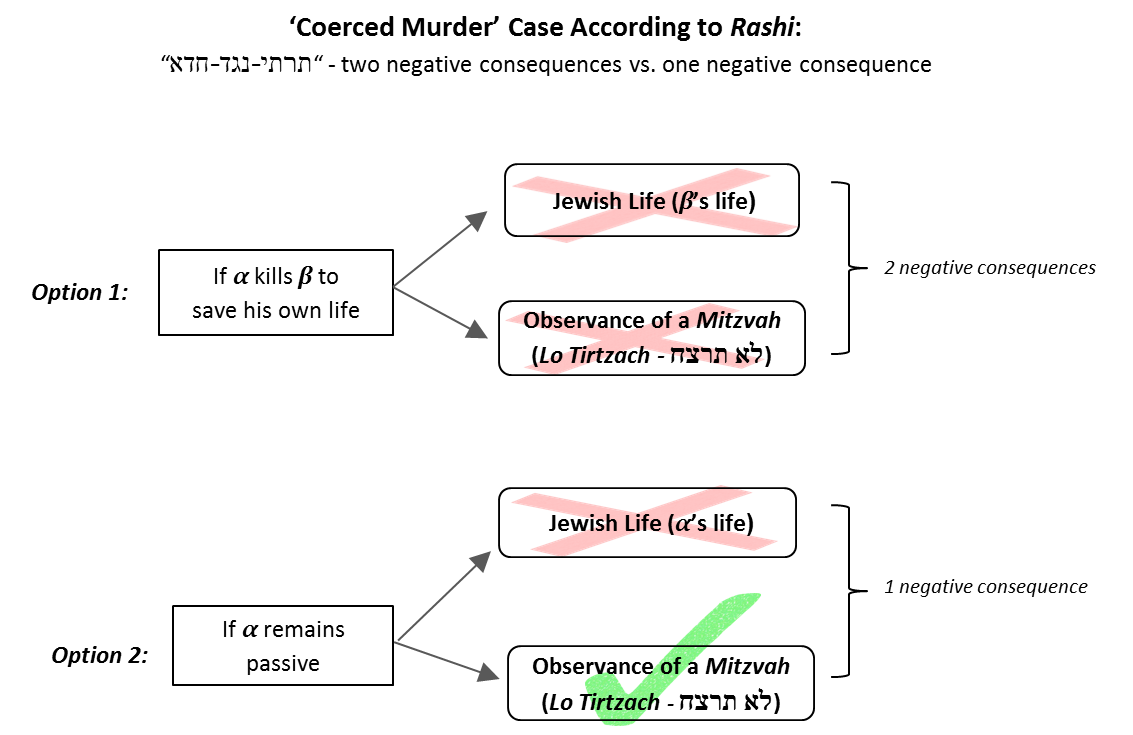 “”:  Denotes the “abrogation of …”, such as the loss of a Jewish life or a violation of a Mitzvah.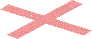 “”:   Denotes the fulfillment of a Mitzvah.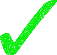 Option 1: Consequences of (theoretically) utilizing the “V’Chai Bahem-dispensation”.Option 2: Consequences of not utilizing the “V’Chai Bahem-dispensation”.Concept of Pursuer - Rodef (רודף):Key:Pursuer - Rodef (רודף):  Person who is in the process of endangering the life of a prospective victimPursued person - Nirdaf (נרדף):  The victim, whose life is endangered by the RodefA pursuer who attempts to kill a victim is called a Rodef.  The Torah authorizes the victim or anyone else to preemptively take the Rodef’s life to save the victim (Source 5).  This is called the law of Rodef.Source 5: Law of Rodef: Saving the victim by killing the pursuer (Mishna - Sanhedrin 73a):For the purposes of this discussion, we will divide pursuit (Redifah) into two categories:Intentional pursuit:  This category refers to the classical Rodef who intends to kill or endanger another.  This category may perhaps be expanded to a situation where a person displays blatant disregard for another’s life by engaging in an activity with the awareness that it may result in loss of a life even if he does not necessarily want anyone dead. Unintentional pursuit:  This category refers to the ‘pursuer’ who has no intention to endanger another, but nonetheless unwittingly poses a threat to another’s life.  This type of ‘pursuer’ may be a passive participant in a process that leads to endangerment of another, without knowledge nor intent of any potential harmful consequences.  Examples of this category of ‘pursuer’ are discussed below.    There are two schools of thought whether the law of Rodef is only applied in cases of intentional pursuit or even in cases of unintentional pursuit.  Intentional pursuit only: The law of Rodef applies only to cases of intentional pursuit.  This approach is taken by Rav Yehoshua Falk (author of the Sefer Meirat Einayim), Rav Yosef Babad (author of Minchat Chinuch), among many other Talmudic scholars (Reference 3).Intentional and unintentional pursuit:  The law of Rodef applies to both intentional and unintentional pursuit.  This approach is taken by Rav Avrohom Yeshaya Karelitz (author of Chazon Ish) and Rav Moshe, among many other Talmudic scholars (Reference 4).However, Rav Moshe adds the following stipulation:  In order to apply the law of Rodef to the ‘unintentional Rodef’, there may not be mutual, opposing pursuit between the two parties.  As will be discussed below, there are situations in which the parties are considered mutual “opposing” unintentional pursuers after each other.  In the latter case, we say: “Mai Chazit” – “why do you presume that party # 1 is more of a pursuer against party # 2 than the converse?” and we must remain passive, even if as a result, some or all people will die through our inaction.  Rather, there must be a clear determination that only one party is the definitive Rodef before we may apply the law of Rodef to actively push aside his life in order to save the other party.According to the approach that the law of Rodef is applied to unintentional pursuit, in cases of multifetal pregnancy where there is a high probability of total fetal death without intervention, perhaps it would be permitted to reduce one or more of fetuses based on the premise that they are pursuers after the lives of the remaining fetuses.  This will be discussed further belowDerivation for differing positions whether the law of Rodef applies to unintentional pursuit:
We mentioned that there are two schools of thought whether we apply the law of Rodef only in cases of intentional pursuit or to both cases of intentional and unintentional pursuit.  These two schools derive their positions based on different interpretations of the Talmud Bavli - Sanhedrin 72b (Source 7) concerning the ‘obstructed labor’ case.  The Gemara, which discusses the laws pertaining to a Rodef, quotes the following Mishna in Ohalot:Mishna - Ohalot: The ‘obstructed labor’ case (Source 6):
The Mishna discusses the case of a woman in mortal danger during obstructed labor.  The only way to save her life would be to take the life of the fetus.  The Mishna rules that as long as the fetus’ head has not emerged (henceforth described as the ‘non-emerged fetus’), the fetus should be cut out to save his mother’s life.  The Mishna’s stated reason for sacrificing the fetus to save his mother is “because her life takes precedence over his life”.  The Mishna then states that once the fetus’ head has emerged (henceforth described as the ‘partially emerged fetus’), we must allow the childbirth to proceed because of the principle of Ain Dochin, i.e., we may not push aside the baby’s life to save his mother.  Since we may not choose between the mother’s life and the baby’s life, we must remain passive even though the mother will thereby die. Source 6:  Obstructed labor case: When can we save the mother at the expense of the fetus’ life?  Mishna - Ohalot 7:6:Table 1: Obstructed labor: What is the Halacha when only the mother or the baby can be spared?Talmud Bavli - Sanhedrin 72b (Source 7):
In this Gemara, Rav Huna states that a minor who pursues another may be killed to save the prospective victim.  Rav Chisda posed the following challenge to Rav Huna from the above Mishna in Ohalot:  Since the Mishna rules that we may not kill the ‘partially emerged fetus’ to save his mother even though he is the cause of her endangerment, therefore obviously, we do not apply the law of Rodef to a minor?  The Gemara answers “דמשׁמיא קא רדפי לה התם שאני“– “that (obstructed labor) case is different because they are pursuing her from Heaven.”  
Source 7:  Does the law of Rodef apply only to an intentional pursuer or even to an unintentional pursuer?  Talmud Bavli - Sanhedrin 72b.There are two approaches to explain “משׁמיא קא רדפי לה“–“they are pursuing her from Heaven”:  ‘Intentional pursuit only’ school of thought: The Sefer Meirat Einayim and the Minchat Chinuch (Source 8) understand the phrase “משׁמיא קא רדפי לה“ to mean that the law of Rodef does not apply to the ‘partially emerged fetus’ because physiology, rather than volition, has forced the baby to endanger his mother’s life (per Rabbi Dr. Zalman Levine, Reference 5).  Accordingly, the Gemara answers the above question on Rav Huna by differentiating between the minor pursuer and the ‘partially emerged fetus’ by stating that the law of Rodef applies to the former case because the minor pursuer intends to kill but not to the latter case because the emerging baby lacks volition.   Source 8:  Minchat Chinuch, Mitzvah 296: The law of Rodef does not apply to unintentional pursuit.‘Intentional and unintentional pursuit’ school of thought:  Rav Moshe explains “…  the phrase ’they are pursuing her from Heaven’ (משׁמיא קא רדפי לה) should not be interpreted that the fetus is not a Rodef.  Rather it means that because of this (Heaven’s pursuit), both parties (mother and fetus) are mutual pursuers. ….  Accordingly, it is not known who is killing whom.”  As mentioned above, Rav Moshe stipulates that in order to apply the law of Rodef to an ‘unintentional pursuer’, there must be a clear determination that only one party is the definitive Rodef.  However, after emergence of the fetus’ head, neither party can be determined as the definitive Rodef since both parties (mother and fetus) pursue each other equally and therefore, we must remain passive.  In the case of the minor pursuer, however, clearly there is a definitive Rodef: the minor pursues the victim while the victim does not pursue anyone. Obstructed labor case: Reasons for the difference in Halacha between the ‘non-emerged fetus’ and the ‘partially emerged fetus’:We present two approaches to understand the reason why the mother’s life is prioritized over the ‘non-emerged fetus’, while in the ‘partially emerged fetus’ case, we do not prioritize any life and instead allow the birth to proceed: The first approach, taken by the Sefer Meirat Einayim and the Minchat Chinuch, is that the unborn (‘non-emerged’) fetus does not have the Halachic status of a living human being, according to the standard interpretation of Rashi who states that “until a fetus emerges into the air of the world, it is not a deemed a ‘Nefesh’ (נפשׁ) – a living being” (Source 9).  As such, feticide does not constitute Shfichat Damim (murder) and therefore his life may be pushed aside to save the mother, just as the imperative to save lives (Pikuach Nefesh) pushes aside all Mitzvot (other than murder, idolatry and illicit relations).  However, once the fetus’ head emerges, he now has the full Halachic status of a living being, in which case, terminating it constitutes murder and thus, the principle of Ain Dochin applies. Source 9: Rashi’s explanation of the rulings in the obstructed labor case.  Talmud Bavli - Sanhedrin 72b:However, Rav Moshe points out that the Mishna‘s reasoning for permitting feticide in the ‘non-emerged fetus’ case, “because her life takes precedence over his life”, is problematic according to this approach.  If the fetus does not have Halachic life, why does the Mishna state that the mother life takes precedence over the fetus’ life?  Only she has life while the fetus has none?  Furthermore, why does the Mishna need to make any comparison between the two lives when the permissibility for feticide in this case is based on the general rule of Pikuach Nefesh setting aside Mitzvot?The second approach, which is derived by Rav Moshe from the Rambam (Source 10), is that the dispensation for killing the ‘non-emerged fetus’ is based on the law of Rodef.  Similar approaches are taken by Rav Chaim Soloveitchik and Rav Elazar Menachem Man Shach (References 6 and 7).  Source 10:  Rambam’s view:  The ‘non-emerged fetus’ is viewed as a Rodef against the mother.  
Hilchot Rotzeach U’Shmirat Nefesh 1:9.Rav Moshe deduces from the Rambam that a fetus is deemed a living being to the extent that feticide is generally forbidden under the commandment against murder (Lo Tirtzach) unless the mother’s life is threatened.  If not for the law of Rodef, even in the case of the ‘non-emerged fetus’, we would be required to remain passive due to the principle of Ain Dochin just as in the ‘coerced murder’ case.  If feticide was forbidden under a lesser prohibition than Lo Tirtzach, it would have been pushed aside for the mother’s Pikuach Nefesh without requiring the law of Rodef to authorize it.Accordingly, Rav Moshe explains: Prior to the emergence of the head (i.e., the non-emerged fetus’), the pursuit between the two parties is unequal and only the fetus is deemed the definitive Rodef.  This is due to the differential in the נפשׁ (Nefesh)-status between the fetus and the mother: The mother is a complete Nefesh while the fetus is not.  “Therefore, regarding the advantage (‘Nefesh differential’) that the mother has over the fetus – that she is a complete Nefesh while he is not yet a complete Nefesh - only the fetus is a Rodef and his mother is not a Rodefet” (Source 11).  Therefore, the law of Rodef may be applied to save the mother at the expense of the fetus’ life.  However, after emergence of the head (i.e., the ‘partially-emerged fetus’), he has the same Halachic status of a complete life (Nefesh) as his mother.  Consequently, the situation becomes one of mutual (equal and opposing) pursuit.  “Therefore, there is no basis to choose the fetus’ life to be pushed aside to save his mother’s life over than the converse option since their respective ‘pursuits’ against each other are equal.”  The same reasoning was advanced by the Talmud Yerushalmi - Shabbat (Sources 12-13) as follows: "שאין את יודע מי הורג את מי” – “because we do not know who is killing (pursuing) whom”.  Therefore, since there is no definitive Rodef, we cannot apply the law of Rodef to the baby and we must remain passive due to Ain Dochin.Source 11:  Rav Moshe:  Basis for differentiating between the ‘non-emerged fetus’ and the ‘partially emerged fetus’: Law of Rodef.  Igros Moshe - Yoreh Deiah, Chelek 2, Siman 60 (2). Source 12:  The law of Rodef does not apply to the ‘partially emerged fetus’:  Talmud Yerushalmi - 
Shabbat 14: 4:Source 13:  Explanation of the above Talmud Yerushalmi by the P’nei Moshe commentary:Table 2:  Summary of the obstructed labor case: Two different explanations for the Halachot pertaining to the ‘non-emerged fetus’ and the ‘partially-emerged fetus’ in different situations:Fugitive case (1): When can the townspeople save themselves at the expense of the fugitive?Key:Fugitive: 	Refers to the individual hiding in the city that the hooligans wish to kill.  The hooligans order the townspeople to hand the fugitive over to them.Townspeople:  	Refers to the remainder of the people in the city who are ordered by the hooligans to either hand over the fugitive or else they will all be killed.Situation description: A band of hooligans surround a city and demand that the townspeople hand over an individual (fugitive) in the city over to them to be killed or else they will all be killed.  The Tosefta Terumot (Source 14) and the Talmud Yerushalmi - Terumot (Source 15) distinguish between a case where the hooligans designate (single out) a specific fugitive to be handed to them versus a case where they simply demand that the townspeople hand any person over to them.  If the hooligans do not single out a specific victim, it is forbidden for the townspeople to hand over anyone even though everyone will then be killed.  However, if the hooligans single out a specific fugitive to be handed over, under specified conditions, the townspeople may hand him over to save themselves.  The paradigm presented by the Tosefta was the Sheva ben Bichri episode in II Samuel 20.  After Sheva ben Bichri, a fugitive from justice for leading a revolt against King David, took refuge in the city Aveil-Macha, the townspeople killed him to appease Yoav’s sieging army, thereby saving the lives of the townspeople.  Clearly, Sheva ben Bichri was a designated fugitive (and liable to the death penalty for rebelling) as Yoav stated (ibid, Verse 21) “Sheva the son of Bichri has lifted his hand against the king, against David; give us him alone and I will depart from the city.”Source 14:  Fugitive case (I): When can the townspeople save themselves by handing over the fugitive to the hooligans? Tosefta - Terumot 7:20:Yet, the hooligans’ designation of a specific victim (in most cases) is not sufficient to permit handing the fugitive over.  In the Tosefta (third statement), Rebbi Yehuda states that the second requirement for permitting handover (‘Mesirah’) is that the fugitive must be unable to escape (‘fugitive without escape capability’) even if they do not hand him over   However, if the fugitive would be able to escape (‘fugitive with escape capability’), then it is forbidden to hand him over even though he was designated by the hooligans. The dispensation to hand over the ‘fugitive without escape capability’ is further qualified in the Talmud Yerushalmi (Source 15), where there is a dispute between Rav Yochanan and Rav Shimon son of Lakish (Raish Lakish).  Raish Lakish maintains that the fugitive must be deserving of the death penalty in order to permit handing him over.  Rav Yochanan argues, stating that even if the fugitive was not deserving of the death penalty, it is permitted to hand him over.  Source 15:  Fugitive case (II): When can the townspeople save themselves by handing over the fugitive to the hooligans? Talmud Yerushalmi - Terumot 8:9Table 3:  Summary of the fugitive case, per the Tosefta and Talmud Yerushalmi:*Rashi in Sanhedrin states the reason handover is forbidden is because we may not push aside one life at the expense of another life (i.e., Ain Dochin).Fugitive case (2): Reason for the difference in Halacha between the ‘fugitive with escape capability’ and the ‘fugitive without escape capability’:We present two approaches to understand the reason that it is prohibited to hand over a ‘fugitive with escape capability’ while it is permitted to hand over a ‘fugitive without escape capability’:The first approach, by Rav Dovid Pardo (in his treatise on Tosefta, Chasdei Dovid) (Source 16), is based on the logic of “Mai Chazit.”  If the fugitive has the ability to escape, then the townspeople theoretically could either allow the fugitive to escape and they will all die.  Alternatively, they could save themselves by handing over fugitive to die.  This is the standard “Mai Chazit” dilemma, i.e., “For what reason do you presume that the townspeople’s blood is redder than the fugitive’s blood?”  Accordingly, the townspeople must remain passive and forfeit their lives while the fugitive may escape.  However, if the fugitive has no capability to escape, the reasoning of “Mai Chazit” does not apply since even if they do not hand him over, the fugitive will die with everyone else.  The entire basis for Yeherag V’al Yaavor by Shfichat Damim is “Mai Chazit.”  Therefore, if the reasoning of “Mai Chazit” does not apply to the ‘fugitive without escape capability’, it would be permitted to hand him over.  Source 16:  Chasdei Dovid on the above Tosefta: Basis for differentiating between the ‘fugitive with escape capability’ and the ‘fugitive without escape capability’: Inapplicability of “Mai Chazit”. On a deeper level, the Chasdei Dovid’s understanding can be explained as follows: Perhaps the Halacha of Yeherag V’al Yaavor only dictates that one must remain passive (i.e., in the ‘coerced murder’ case) when only one of the two parties will be killed and the only question is which of the two shall be killed.  Since we don’t know whose life is more valuable, the reasoning of “Mai Chazit” dictates that we must remain passive rather than (actively) arbitrarily choose one party to be killed.  However, here since the ‘fugitive without escape capability’ will be killed regardless of the townspeople’s choice, there is no longer any reason to remain passive since we are not choosing any person for death.  The only choice is whether to have all the townspeople killed along with the fugitive or to spare them, for which we may argue that “Mai Chazit” does not pertain to.  This explanation would perhaps only be valid according to Tosfot’s approach that “Mai Chazit” operates from a perspective of uncertainty, which states that we may not choose one person over the other to be killed because of the uncertainty about the relative worth of two lives.  Accordingly, if the fugitive is destined to be killed anyway, the logic of “Mai Chazit” is inapplicable.  However, Rashi understands that the basis for Yeherag V’al Yaavor by Shfichat Damim (murder) is that the “V’Chai Bahem-dispensation” is not applicable when we have a situation of “תרתי-נגד-חדא“ – “two negative consequences vs. one negative consequence” and the logic of “Mai Chazit” is merely an adjunct.  According to this approach, perhaps the “V’Chai Bahem-dispensation” would not be applicable even in the ‘fugitive without escape capability’ situation for the following reason:  If the townspeople remain passive, even though both they and the fugitive will die, this would still be classified as “חדא“ (“one negative consequence”) without transgression of an Aveirah.  However, if the townspeople hand over the fugitive, there will be “תרתי“ (“two negative results”): the fugitive’s death and a transgression of an Aveirah.  Accordingly, the “V’Chai Bahem-dispensation” would be inapplicable and it would be forbidden to hand over the ‘fugitive without escape capability’.Table 4:  Understanding the “Mai Chazit” basis for Yeherag V’al Yaavor by Shfichat Damim (murder) and its relevance to permissibility to hand over the ‘fugitive without escape capability’The Chasdei Dovid understands that the reason Raish Lakish permits handing over the fugitive if he deserves the death penalty is that reasoning of “Mai Chazit” no longer applies.  The Chasdei Dovid does not state exactly why deserving the death penalty nullifies the reasoning of “Mai Chazit”.  Perhaps the rationale is since his criminal behavior caused this crisis, therefore, the fugitive’s claim to life is less legitimate than that of the townspeople.  Thus, the Chasdei Dovid would interpret the words “This is providing he is deserving of the death penalty” to mean that the fugitive truly was deserving of the death penalty.The second approach, by the Chazon Ish and Rav Moshe, is based on the law of Rodef.  Rav Moshe (Source 17) explains that if the fugitive is able to escape, since it is impossible for both parties to survive, the situation is one of mutual pursuit, just as described above regarding the ‘partially-emerged fetus’.  Therefore, we say “Mai Chazit (why do you presume) that the fugitive is more of a Rodef after the townspeople than the townspeople are pursuers after the fugitive”?  Accordingly, we have no basis to assign the definitive Rodef status to either party and consequently, the fugitive may not be handed over due to Ain Dochin.  However, if the fugitive is unable to escape, the pursuit between the two parties is unequal and only the fugitive is deemed the definitive Rodef just as described above regarding the ‘non-emerged fetus’.  This is due to the differential in the remaining life expectancy between the townspeople and the fugitive:  The fugitive only has temporary life, (Chayei Sha’ah, i.e., short stay of execution until the hooligans invade the city and kill everyone even if the townspeople do not hand him over), while the townspeople have the potential for normal life expectancy (Chayei Olam).  Accordingly, “regarding the advantage (‘life expectancy-differential’) that the townspeople have over the fugitive’s Chayei Sha’ah, the fugitive pursues after them whereas they do not pursue after him at all.”  Therefore, the law of Rodef may be applied to save the townspeople at the expense of the fugitive’s life.Source 17:  Rav Moshe:  Basis for differentiating between the ‘fugitive with escape capability’ and the ‘fugitive without escape capability’: Law of Rodef.  Igros Moshe (ibid).We mentioned that Raish Lakish stipulates that a ‘fugitive without escape capability’ must be deserving of the death penalty in order to permit handing him over.  Rav Moshe (Source 18) interprets “deserving of the death penalty” to mean that the hooligans wish to kill the fugitive because of a grievance they specifically have on him, and not necessarily that he was sentenced to death in a legitimate justice system.  Raish Lakish’s reasoning is as follows:Both Rav Yochanan and Raish Lakish agree that in order to apply the law of Rodef to a ‘fugitive without escape capability’, the fugitive must have been designated (singled out) by the hooligans.  They merely disagree as to how absolute the hooligans must be when singling out their victim.  Rav Yochanan believes that by merely specifying one individual, the hooligans show that they are prepared to kill the entire city unless he is surrendered to them.  Raish Lakish, on the other hand, believes that only if the hooligans have a specific grievance directed towards that individual, he is deemed “Halachically designated” since now it is clear that the hooligan’s murderous desires will only be assuaged by receiving this specific victim.  Without a grievance, the hooligans may be just as content to take another life and thus, the designation does not have legal force to establish this fugitive as the definitive Rodef.  Without the definitive Rodef assignment, even though the fugitive will be killed either way, the townspeople are forbidden to hand him over since they would deprive him of his Chayei Sha’ah (temporary life).Source 18:  Rav Moshe’s explanation of Raish Lakish’s view:  A grievance by the hooligans is required in order to permit handing over the fugitive.  Igros Moshe (ibid).Table 5:  Summary of the fugitive case: Two different explanations for the Halachot pertaining to handing over a fugitive (who was singled-out by the hooligans) in different situations: Rav Moshe notes that Raish Lakish’s requirement for a “death sentence”, i.e., the hooligans had a grievance against the fugitive, only applies if the fugitive fled to the city before the hooligans singled him out for death.  However, if the hooligans singled out the fugitive for death prior to his flight to the city, even if they have no grievance against him, the townspeople may hand him over if he has no escape capability.  Rav Moshe explains his reasoning:  “Since they previously designated him to be killed, it is as if he was condemned to death by the hooligans and therefore, he is deemed as a Rodef even though he lacks intent to harm.“  Perhaps Rav Moshe’s reasoning is that the hooligans are unlikely to switch their blood-thirsty demands to another victim in the city after they already had their sights on this fugitive prior to his flight.  Therefore, their designation would have legal force to establish this fugitive as the definitive Rodef (Table 6).Rav Moshe suggests that the requirement of escape incapability is not an absolute.  The Tosefta presents this requirement only in a situation where the fugitive’s “pursuit” against the townspeople’s lives was unintentional.  However, if prior to his entry into the city, the fugitive was aware that the hooligans knew where he was headed and potentially would massacre the city residents on his account, it is probable even according to Raish Lakish, then he would be considered “as a Rodef with intent since (the massacre of the city) is an inevitable consequence (and) it is certainly forbidden to save himself at the expense of his fellow.  In this situation, they would be permitted to hand him over even if he had the ability to escape.”  Thus, according to Rav Moshe, the requirement for the “inability to escape” is simply needed to assign the fugitive as the definitive Rodef, for if he is able to escape, both parties are on equal footing as unintentional pursuers and neither may be assigned the definitive Rodef appellation.  However, if the fugitive actively sought refuge in the city knowing that he was thereby endangering the others, then obviously, he is the definitive Rodef while the townspeople are not, since they have not done anything to endanger him.  Once he is deemed the definitive Rodef, then his ability to escape is immaterial and it is permitted to turn him over just as we may kill any intentional Rodef due to his intention to kill (Table 6).  However, Rav Moshe states that this requires further analysis to finalize the Halacha accordingly.Table 6:  Rav Moshe Feinstein’s analysis of Raish Lakish’s view of the fugitive case: When is a grievance or inability to escape a requirement to permit hand over?Application of Ain Dochin Nefesh Mipnei Nefesh and law of Rodef to multifetal pregnancy reduction:The following points provide the basis for the ensuing discussion:This discussion refers to clinical cases where none of the fetuses have gross abnormalities or malformations and furthermore, no apparent health difference is observed between fetuses.  Rabbi Dr. Zalman Levine suggests that selective termination of a fetus with a gross abnormality that would result in its death could be Halachically viewed with greater leniency than performing MPR where none of the fetuses demonstrate an abnormality.  This discussion refers to clinical cases where there is a high probability of total fetal death if MPR is not performed.In light of the above discussions, several arguments can be made to either allow or prohibit MPR:At first glance, it would appear that the principle of Ain Dochin should theoretically forbid MPR even though it would increase the survival probability of the remaining fetuses, since we would be forced to save some lives at the expense of others. However, the ‘fugitive without escape capability’ case may serve as a model to derive the Halacha in the multifetal pregnancy situation since in both cases the survival likelihood is low for all parties if the passive option were taken.We have looked at two different approaches to understand the basis for the Heter (permissibility) to hand over the ‘fugitive without escape capability’.  We will examine the logic inherent in these approaches for possible application to the MPR permissibility dilemma:Approach 1: Chasdei Dovid: Since the fugitive has no capability to escape, the fugitive will die whether or not the townspeople hand him over.  Accordingly, the logic of “Mai Chazit” does not apply since we are not selecting between two parties - who should live and who should die.  Approach 2: Rav Moshe: Since the fugitive is unable to escape, the fugitive is deemed the definitive Rodef against the townspeople due to the ’life expectancy-differential’ between the two parties.  The fugitive pursues after the townspeople’s Chayei Olam potential while they only pursue after his Chayei Sha’ah.  According to the Chasdei Dovid (Approach 1), just as the lack of “Mai Chazit” applicability serves to permit handing over the ‘fugitive without escape capability’, his approach could apply equally well to permit MPR if there is a high probability of total fetal death without the procedure.  This approach was suggested by Rabbi Dr. Zalman Levine.One may question the analogy between the ‘fugitive without escape capability’ who was singled out to be killed and multifetal pregnancy where none of the fetuses were previously selected for death.  Rabbi Dr. Levine explained that the physician uses the physical positioning of the fetuses in the uterus as the basis for choosing which fetus(es) to reduce to minimize the risk of harm to the remaining fetuses.  Perhaps this selection criterion can be considered a form of “singling-out” and it is therefore analogous to the ‘fugitive without escape capability’ case.According to Rav Moshe (Approach 2), perhaps we can reason that each fetus has the status of a Rodef against the other fetuses just as the ‘fugitive without escape capability’ is a Rodef against the townspeople.  However, Rav Moshe explains that the permissibility to hand over ‘fugitive without escape capability’ is based on the ‘life expectancy-differential’ between the two parties.  This approach does not seem applicable to multifetal pregnancy since there is no differential between fetuses (assuming all are of equal health and have the same survival probability).  Thus, even if we deem the fetuses as Rodfim, they are all engaged in “equal and opposing” pursuit against each other and we have no basis to assign the definitive Rodef status to any fetus   Accordingly, multifetal pregnancy seems more analogous to the ‘fugitive with escape capability’ case in that all parties are on equal footing without any differential (see Tables 7 and 8 for comparison between multifetal pregnancy and each of two fugitive cases).  Thus, perhaps we should say “Mai Chazit”- why should we presume that the fetus X is more of a Rodef after the other fetuses than they are Rodfim after fetus X?” and the law of Rodef should not apply to reduce any fetus(es) to save the remaining ones?    Table 7:  Analyzing MPR from the perspective of the rule of Rodef, with comparison to the ‘fugitive without escape capability’ case Note: “fetuses x&y” refers to the fetuses that we wish to reduce to save the remaining fetuses (see Figure 3).1Townspeople’s Chayei Olam (normal life expectancy) vs. the fugitive’s Chayei Sha’ah (transient life).2Applying the law of Rodef requires us to assign the definitive Rodef status to the fugitive.3Can we assign the definitive Rodef status to any fetus without a differential?Table 8:  Analyzing MPR from the perspective of rule of Rodef, with comparison to the ‘fugitive with escape capability’ case Note: “fetuses x&y” refers to the fetuses that we wish to reduce to save the remaining fetuses (see Figure 3).1Assignment of the definitive Rodef status to any one party (i.e. fugitive or townspeople) is unjustified since we have no basis to presume that one party is more of a Rodef than the other.2Can we assign the definitive Rodef status to any fetus without a differential?However, this alternative analogy of multifetal pregnancy to the ‘fugitive with escape capability’ case also does not hold true.  In the ‘fugitive with escape capability’ case, taking either the active or the passive option will result in one party living and the other party getting killed.  Thus, the choice is between the active option (handing over the fugitive) that requires us to unjustifiably assign the definitive Rodef status to one party (i.e., the fugitive) versus the passive option where no such assignment is made (thus, allowing the fugitive to escape).  Therefore, the logic of “Mai Chazit” teaches us that we must take the option that makes no such assignment.  However, by multifetal pregnancy, the only option that is likely to lead to survival of any lives is the active option (MPR) since passivity will likely result in a total loss of life.  Thus, the decision process (whether to perform MPR or not) revolves around either saving or losing the pregnancy, without deciding which of two competing forces should be assigned the definitive Rodef status.  Thus, the multifetal pregnancy situation does not clearly align with either the ‘fugitive without escape capability’ or the ‘fugitive with escape capability’ cases?In Sefer Nishmat Avraham (Source 19), Rabbi Dr. Abraham records the ruling of Rav Shlomo Zalman Auerbach (henceforth referred to as “Rav Shlomo Zalman”) who permitted MPR in cases of high risk to the pregnancy on the basis that each fetus has the status of a Rodef.It is not clear when Rav Shlomo Zalman referred to “cases where the pregnancy is at high risk”, whether he would consider a greater than 50% risk as sufficiently a “high risk” to consider that “each of the fetuses has the status of Rodef”.  See Appendix B for additional discussion on this issue.  Source 19:  Rav Shlomo Zalman Auerbach permits MPR in certain cases of high risk due to the law of Rodef (Nishmat Avraham, Siman 425): In personal correspondence with Rabbi Dr. Zalman Levine (Reference 5), Rav Yosef Sholom Elyashiv ruled that the single deciding factor for permitting MPR is the probability of mortality for each of the fetuses.  Rav Elyashiv permitted MPR (in a specific case presented to him by Dr. Levine) if the probability of all fetuses perishing was greater than 50% (in the absence of intervention).  In addition, Rav Elyashiv ruled that major disability or morbidity (which is common in surviving multifetal-pregnancy babies) may not be considered a factor in allowing MPR.  Possible approaches for viewing MPR in Halacha, according to Rav Moshe’s teachings:NOTE:  Rav Moshe has not published any ruling on the permissibility of MPR probably due to the fact that this procedure only became available in the 1980s.  Thus, any thoughts below are intended as merely an attempt to logically extend Rav Moshe’s Halachic analysis from the fugitive and obstructed labor situations discussed above to multifetal pregnancy.Rav Hershel Schachter (Reference 8) explains that the position of Rav Moshe, i.e., the prohibition of feticide is included under Lo Tirtzach, is based upon the eventuality that a fetus would become a viable born person (על שׁם סופו).  Therefore, if the physicians state with near certainty that all fetuses will die unless MPR is performed, since the eventuality of a viable born person does not exist, there would be no prohibition of Lo Tirtzach and therefore MPR would be permitted to save the remaining fetuses.  According to this explanation, Rav Moshe would not agree with Rav Elyashiv that a mortality risk of greater than 50% would suffice to permit MPR, as Rav Moshe would require a much higher mortality risk to permit MPR. Despite the various questions raised above, there is reason to suggest that Rav Moshe would agree with Rav Shlomo Zalman that MPR could be permitted by defining the fetus(es) that the physicians wish to reduce as a Rodef (or Rodfim) since Rav Moshe believes that the law of Rodef applies even to unintentional pursuit.  However, we previously challenged this approach, asserting that all the fetuses are “equal and opposing pursuers” just as in the ‘fugitive with escape capability’ case.  As such, we should say: ”Mai Chazit - why should we presume that the fetus X is more of a Rodef after the other fetuses than they are Rodfim after him?”  An approach is presented in Figures 2a&b and 3 to resolve this difficulty based on Rav Moshe’s writings regarding the obstructed labor and the fugitive cases.  This approach posits that there is a fundamental difference between the ‘partially emerged fetus’ and the ‘fugitive with escape capability’ situations, on one hand, versus the multifetal pregnancy situation on the other hand.  We suggest that the problem of “equal and opposing pursuers” would only apply to prohibit feticide and hand-over in the ‘partially emerged fetus’ and ‘fugitive with escape capability’ situations, respectively, but would not apply in the multifetal pregnancy situation.  In the fetus and fugitive situations, there are clearly mutually “opposing” pursuit-forces, i.e., the pursuit is bidirectional (see Figure 2a&b).  Thus, unless the following two conditions are met, we may not select between the competing pursuit-forces to assign a definitive Rodef:     1) a designated (singled-out) Rodef, and 2) a ‘pursuit-differential’ between the two parties.  Thus, we may only assign a definitive Rodef status in the ‘non-emerged fetus’ and ‘fugitive without escape capability’ situations, because there is either a ‘Nefesh-differential’ (between the full Nefesh of the mother and the partial Nefesh of the fetus) or a ‘life span-differential’ (between the Chayei Olam of the townspeople and the Chayei Sha’ah of the fugitive), respectively.  However, if both conditions are not met, Ain Dochin dictates that that we must remain passive, even if everyone will thereby die.The same is true if there are seven people on a life boat that is sinking because it only can support six people (e.g., we don’t know who boarded last) and we wish to throw one passenger overboard to keep the boat afloat and save the others.  Since each passenger could be viewed as a Rodef against another, we cannot assign the definitive Rodef status to any one passenger more than the others.  Consequently, Ain Dochin dictates that that we must remain passive even though everyone will die when the boat sinks.  By contrast, we suggest that in the multifetal pregnancy situation, the pursuit is unidirectional.  Perhaps the fetuses that are designated to be reduced by the physician (fetuses x&y, see Figure 3) are not considered as direct Rodfim (pursuers) against any other fetus.  Rather, fetuses x&y would only be considered Rodfim directly against the pregnancy entity as a whole (through the cumulative effect of multiple fetuses on the pregnancy), but the pregnancy entity cannot be considered as a pursuing force against any fetus since the fetuses themselves are a part of the same pregnancy entity.  Since fetuses x&y threaten the pregnancy but not vice versa, the pursuit is unidirectional and therefore, we are not proscribed by the “equal and opposing pursuers” problem which only applies to bidirectional pursuit.  Only in bidirectional pursuit situations, no one individual can be assigned as the definitive Rodef unless there is a ‘pursuit-differential’.  However, by multifetal pregnancy, even though there is no ‘pursuit-differential’, perhaps we can still assign the definitive Rodef status to any fetus(es) the physician wishes to reduce since the pursuit is unidirectional. We must admit that this argument is very susceptible to the counterargument that even the multifetal pregnancy situation may be viewed as a multi-directional pursuit situation since theoretically any number of fetuses can be viewed as the Rodfim against the pregnancy entity and therefore, we should require a ‘pursuit-differential’ (which there is none) to assign the definitive Rodef status to any fetus.Moreover, this explanation of unidirectional pursuit vs. bidirectional pursuit seems flawed, since by extension, the same logic would dictate that the life boat situation is also a case of unidirectional pursuit because none of the passengers are Rodfim against each other and it is merely the cumulative weight of all passengers that threatens to capsize the boat.  This application of the same logic is absurd.  Clearly it is forbidden to throw any passenger off on the basis that he is a Rodef against the others.  Thus, it is unclear if the above approach is viable to permit MPR using Rav Moshe’s understanding of the law of Rodef. Furthermore, we can suggest that even though we require singling-out of a specific victim by the hooligans to permit handing over a fugitive, the same may not hold true in multifetal pregnancy.  In the fugitive case, if the hooligans just demand “give us any person”, it is impossible to assign the status of a Rodef to anyone since the hooligans’ demand has no power to render any one individual as the “cause” of everyone else’s endangerment.  Only if the hooligans specify the person to be handed over (according to Rav Yochanan or, according to Raish Lakish - if they also have a grievance against a specific person), then the specified individual is deemed the cause of the townspeople’s endangerment and therefore he would be assigned the status of a Rodef.  However, in the case of a multifetal pregnancy, it is self-evident that each fetus contributes to the physiological cause of other fetuses’ endangerment and thus we may not require the type of designation required in the fugitive case.  Thus, our earlier approach that the physician’s selection process in performing MPR is equivalent to the designation in the fugitive case, may not be necessary.  Nonetheless, we still need an approach to deal with the absence of a quantitative ‘pursuit-differential’ in multifetal pregnancy in order to apply the law of Rodef to any fetus.  Perhaps the “unilateral pursuit” approach has some merit to resolve this remaining issue.Figure 2a:  Fugitive Situation: Townspeople vs. Fugitive – Bidirectional Pursuit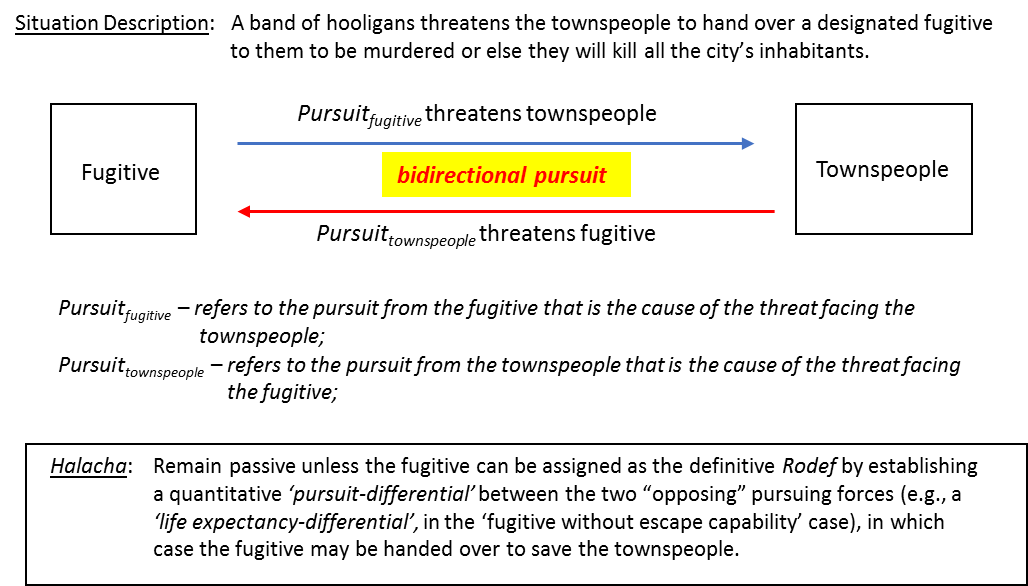 Figure 2b:  Obstructed Labor Situation: Mother vs. Fetus – Bidirectional Pursuit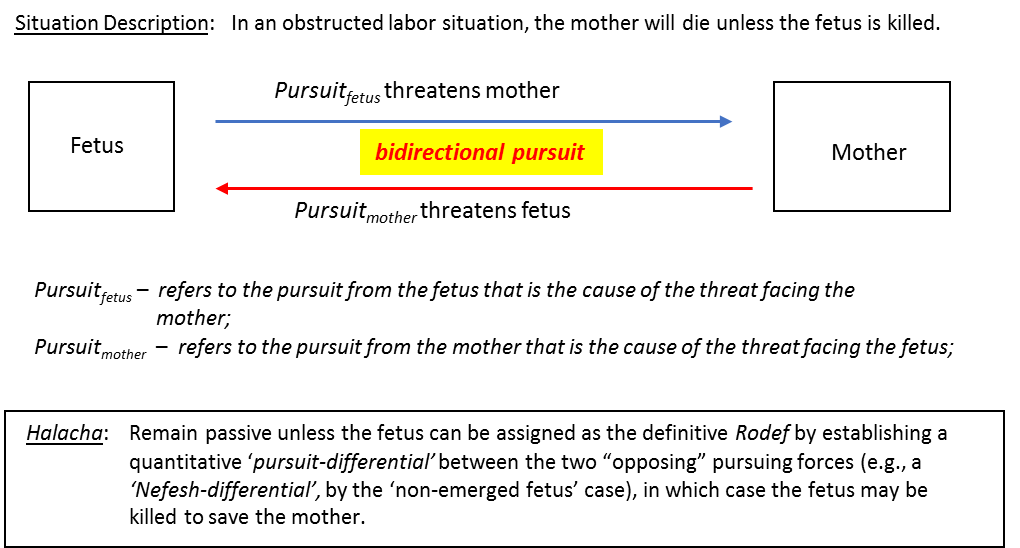 Figure 3:  Multifetal Pregnancy Situation – Unidirectional Pursuit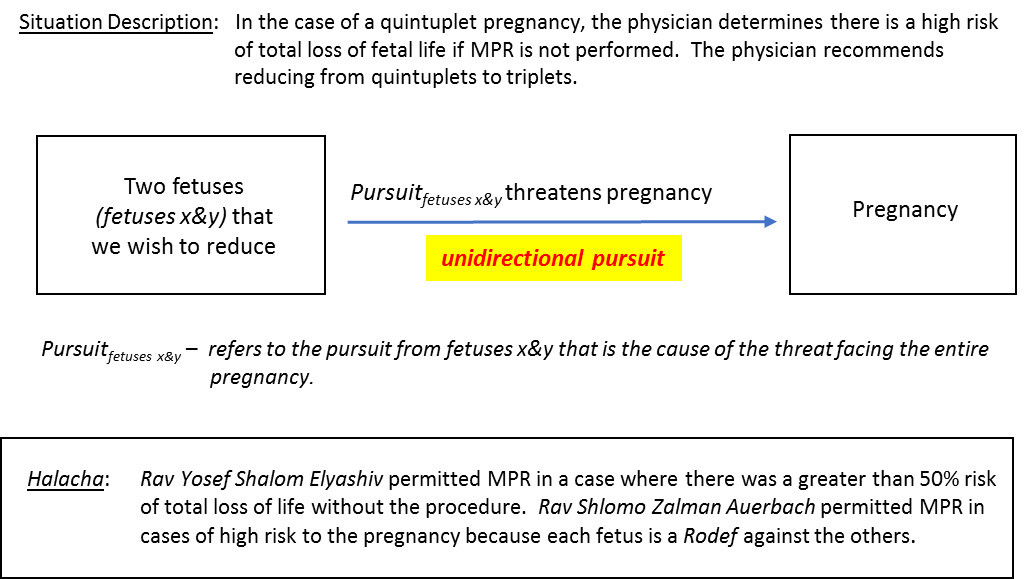 There is an additional difficulty of employing the law of Rodef to permit MPR:According to the Rambam (Source 20) who follows the position of Raish Lakish requiring a death sentence (i.e., a grievance, per Rav Moshe) to hand over the fugitive, it is problematic to employ the law of Rodef to permit MPR.  Certainly, no fetus has a death sentence (or a grievance) against him.  Thus, perhaps we should be unable to apply the law of Rodef to permit MPR?Source 20:  Rambam’s position on handing over the fugitive follows Raish Lakish.  
Hilchot Yesodei HaTorah 5:5.Perhaps we can answer this question with the explanation of Rav Moshe (Source 18) that the only reason Raish Lakish requires a grievance is to enable assigning a “definitive Rodef status” to the fugitive.  Otherwise, without any basis to demand his death, their selection is arbitrary and “does not render the fugitive as the cause for the pursuit”.  However, if we can independently identify the definitive Rodef, such in the case where the fugitive fled to the city after the hooligans already designated him (see Table 6), Raish Lakish does not require a grievance.  Therefore, by multifetal pregnancy, the lack of a “death sentence” should not, in of itself prohibit MPR, if we can otherwise satisfy the requirements for assigning definitive Rodef status, perhaps based on the “unilateral pursuit” approach suggested above. ConclusionTable 9 summarizes the two potential approaches we discussed to permit MPR when there is a high risk of total fetal death.  These two approaches are similar to the explanations offered by the Chasdei Dovid and Rav Moshe, respectively, for permitting the hand-over of the ‘fugitive without escape capability’:The logic of “Mai Chazit” is inapplicable since the fetuses who the physicians wish to reduce are destined to die whether or not MPR is performed.  We apply the law of Rodef since the fetuses that the physicians wish to reduce are deemed Rodfim (pursuers) against the other fetuses.Table 9:  Summary of two potential approaches for permitting MPR in cases of high of total fetal death Table 10 summarizes Rav Moshe’s analysis of the fugitive and obstructed labor cases – when the law of Rodef is applied and the reasons for its application or lack thereof.  The table also looks at the multifetal pregnancy situation – how it compares to Rav Moshe’s view of the fugitive and obstructed labor cases with regard to possible application of the law of Rodef. We have presented several different logical arguments in support of permitting MPR in cases of high risk of total fetal death:Rabbi Dr. Zalman Levine reasoned that if there is a high probability of fetal death, “Mai Chazit” should not apply (as in the ‘fugitive without escape capability’ case) and therefore MPR would be permitted.Rav Shlomo Zalman ruled that in cases of high risk to the pregnancy “each of the fetuses has the law of Rodef” and on this basis, he permitted MPR.  Rav Hershel Schachter explained that even according to Rav Moshe who believes that feticide usually is a violation of Lo Tirtzach, if there is a near certainty that all fetuses will die without MPR, there would be no prohibition of Lo Tirtzach and therefore MPR would be permitted to save the remaining fetuses.Perhaps Rav Moshe would agree with Rav Shlomo Zalman that we may apply the law of Rodef to permit MPR, since Rav Moshe believes that the law of Rodef applies even to unintentional pursuit.  Perhaps the multifetal pregnancy situation differs from the fugitive situation in that we can assign the title of definitive Rodef to any fetus(es) whose reduction is deemed to offer the best chances of survival for the remaining fetuses, even though there is no ‘pursuit-differential’ between fetuses.The question as to how Rav Moshe would have ruled regarding the permissibility of MPR cannot be definitively answered based on his rulings and insights that we have presented here.  There does not appear to be an exact fit between multifetal-pregnancy and any of the fugitive cases.  If we had the fortune to still have Rav Moshe leading us today, we could be certain that he would have marshaled his immense and profound understanding of all areas of Shas and Poskim, as well as his great Yirat Shomayim and Mesirat Nefesh for K’lal Yisroel to properly determine the Halacha in each type of multifetal pregnancy situation to guide us through these very critical situations. חבל על דאבדין ולא משתכחין, מי יתן לנו תמורתוWoe is to us that Rav Moshe is lost and not found.  Who will give us another as him?Table 10: Summary of Suggested Analyses of the Fugitive, Obstructed Labor and Multifetal Pregnancy Cases, Using Rav Moshe’s Insights1I am unclear if the risk of fetal death alone was not high, but the anticipated combined risk of fetal death and post-natal death was high, would this qualify to permit MPR?ReferencesSectionTitlePagesIIntroduction1IITwo approaches to potentially permit multifetal pregnancy reduction2IIIDerivation for differing positions whether the law of Rodef applies to unintentional pursuit7IVObstructed labor case: Reasons for the difference in Halacha between the ‘non-emerged fetus’ and the ‘partially emerged fetus’9VFugitive case (1): When can the townspeople save themselves at the expense of the fugitive?13VIFugitive case (2): Reason for the difference in Halacha between the ‘fugitive with escape capability’ and the ‘fugitive without escape capability’16VIIApplication of Ain Dochin Nefesh Mipnei Nefesh and law of Rodef to multifetal pregnancy reduction22VIIIPossible approaches for viewing MPR in Halacha, according to Rav Moshe’s teachings26IXConclusion31Appendix AMedical Facts Relevant to Multifetal Pregnancy ReductionAppendix BApplying the Law of Rodef in Cases of Uncertainty Rav Yochanan said in the name of Rav Shimon son of Yehotzadak: They took a vote and decided in the attic of Nitzah’s home in Lod: Concerning all prohibitions in the Torah, if they tell a person: “transgress and you will not be killed (but if you refuse to do so, we will kill you)”, he should transgress and not allow himself to be killed, except for idol worship, illicit relations and murder(for which a person must sacrifice his life rather than commit any of these three sins).סנהדרין דף עד עמוד א:אָמַר רַבִּי יוֹחָנָן מִשּׁוּם רַבִּי שִׁמְעוֹן בֶּן יְהוֹצָדָק נִמְנוּ וְגָמְרוּ בַּעֲלִיַּת בֵּית נִתְּזָה בְּלוֹד: כָּל עֲבֵירוֹת שֶׁבַּתּוֹרָה אִם אוֹמְרִין לָאָדָם עֲבוֹר וְאַל תֵּהָרֵג יַעֲבוֹר וְאַל יֵהָרֵג, חוּץ מֵעֲבוֹדַת כּוֹכָבִים וְגִלּוּי עֲרָיוֹת וּשְׁפִיכוּת דָּמִים.From where do we know that a would-be (coerced) murderer must sacrifice his life rather than commit murder?  It is based on logic (סברא) as we see from the following incident:  A certain person (α) came before Rava and told him, “The governor of my village said to me, ‘Go kill So-and-so (β), and if you do not (kill him), I will kill you.’”  Rava replied to him (α) “Let him kill you and do not kill (β).  For what reason do you presume that your blood is redder (than β‘s blood)? Perhaps the blood of that man (β) is redder.” יומא דף פב, עמוד ב:ורוצח גופיה מנא לן? סברא היא.  דההוא דאתא לקמיה דרבא אמר ליה אמר לי מרי דוראי קטליה לפלניא ואי לא קטילנא לך. א"ל ליקטלוך ולא תיקטול מאי חזית דדמא דידך סומק טפי דילמא דמא דההוא גברא סומק טפי”?You shall observe my statutes and ordinances which a man shall do and live by them, I am Hashem.ויקרא פרק יח: פסוק ה:וּשְׁמַרְתֶּם אֶת חֻקֹּתַי וְאֶת מִשְׁפָּטַי אֲשֶׁר יַעֲשֶׂה אֹתָם הָאָדָם וָחַי בָּהֶם אַנִי יקוק.Rav Yehuda said in the name of Shmuel: The words “וחי בהם” teach us that he shall live by them (the Mitzvot), and he shall not die by them.יומא דף פה עמוד ב:אמר רב יהודה אמר שמואל  …וחי בהם ולא שימות בהם.The reason why α may not push aside β’s life (to save his own life) is: If α kills β, there will be two negative results (“תרתי“):  β’s death and a transgression of an Aveirah (sin).  However, if α remains passive, there will be one negative result (“חדא“): α’s death, but he will not transgress an Aveirah.  רש״י סנהדרין דף עד ע”א : ד”ה סברא הוא: שלא תדחה נפש חבירו דאיכא תרתי אבוד נשמה ועבירה מפני נפשו דליכא אלא חדא אבוד נשמה והוא לא יעבור.The Torah only permitted us to violate Mitzvot based on the “V’Chai Bahem-dispensation” because a Jewish life is precious to Hashem (more than Mitzvot). דכי אמר רחמנא לעבור על המצות משום וחי בהם משום דיקרה בעיניו נשמה של ישראל.However, here, if α kills β, (the “V’Chai Bahem-dispensation” won’t apply for the following reason):  Since one Jewish life will be anyway lost in the end, why should it be permitted to transgress the Aveirah?והכא גבי רוצח כיון דסוף סוף איכא איבוד נשמה למה יהא מותר לעבור?Who says (lit. who knows) that your (α’s) life is more dear to Hashem than your friend β’s life?  מי יודע שנפשו חביבה ליוצרו יותר מנפש חבירו?Therefore, the words of Hashem (Lo Tirtzach) may not be pushed aside.הלכך דבר המקום לא ניתן לדחות.These are to be saved at the cost of their (attackers’) lives: One pursuing his fellowman to kill him …סנהדרין דף עג, עמוד א:וְאֵלּוּ הֵן שֶׁמַּצִּילִין אוֹתָן בְּנַפְשָׁן הָרוֹדֵף אַחַר חֲבֵירוֹ לְהָרְגוֹ… A woman whose life is endangered during childbirth, we cut the fetus within the womb and remove it limb by limb, because her life takes precedence over its life.  However, if the baby’s *head has emerged, we do not touch it, for we may not push aside one life on account of another life.*According to the text in Talmud Bavli - Sanhedrin 72bאהלות פרק ז, משנה ו:הָאִשָּׁה שֶׁהִיא מַקְשָׁה לֵילֵד, מְחַתְּכִין אֶת הַוָּלָד בְּמֵעֶיהָ וּמוֹצִיאִין אוֹתוֹ אֵבָרִים אֵבָרִים מִפְּנֵי שֶׁחַיֶּיהָ קוֹדְמִין לְחַיָּיו.  יָצָא *רֹאשוֹ, אֵין נוֹגְעִין בּוֹ שֶׁאֵין דּוֹחִין נֶפֶשׁ מִפְּנֵי נֶפֶשׁ.CaseDescriptionWhat is the Halacha?Whose life is spared?Reason stated in the Mishna‘non-emerged fetus’Fetus is still totally in uteroCut out the fetusMotherThe mother’s life takes precedence over fetus’ life ‘partially-emerged fetus’Baby’s head has emerged 
during birth processRemain passiveBabyWe may not push aside one life at the expense of another life
(Ain Dochin Nefesh Mipnei Nefesh)Rav Huna said, If a child pursues his fellow, (the fellow) may be saved at the cost of the child’s life .... Rav Chisda challenged Rav Huna from a Mishnah: If the (baby’s) head has emerged we may not touch him for we may not push aside one person’s life on account of another person’s life.  But why not kill the baby – he is a pursuer?  The Gemara answers: that (obstructed labor) case is different because they are pursuing her from Heaven.תלמוד בבלי סנהדרין דף עב, עמוד ב:אָמַר רַב הוּנָא קָטָן הָרוֹדֵף נִיתָּן לְהַצִּילוֹ בְּנַפְשׁוֹ. ....  אֵיתִיבֵיהּ רַב חִסְדָּא לְרַב הוּנָא יָצָא רֹאשׁוֹ אֵין נוֹגְעִין בּוֹ לְפִי שֶׁאֵין דּוֹחִין נֶפֶשׁ מִפְּנֵי נֶפֶשׁ.  וְאַמַּאי רוֹדֵף הוּא?  שַׁאנִי הָתָם דְּמִשְּׁמַיָּא קָא רָדְפֵי לָהּ.The Mishna in Ohalot states in the case of obstructed labor, that … once the fetus’ head emerges, we may not touch it because of Ain Dochin Nefesh Mipnei Nefesh.  The Gemara asks why [don’t we save the mother even after the fetus’ head emerges] since the fetus is a Rodef after his mother?  The Gemara answers “שאני התם דמשמיא קא רדפי לה” – “that (obstructed labor) case is different because they are pursuing her from Heaven” – which means to say that the fetus is not a Rodef and therefore it is forbidden to save one life by taking another since Shfichat Damim (murder) is not pushed aside (to save another life).  מנחת חינוך, מצוה רצו:דהנה מבואר בסנהדרין שם דאף קטן הרודף ניתן להצילו בנפשו.  ומקשה הש״ס ממשנה דאהלות … יצא ראשו, אין נוגעין בו מפני שאין דוחין נפש מפני נפש.  ואמאי הא הוי ליה רודף?  ומשני הש״ס שאני התם דמשׁמיא קא רדפי לה, ואם כן לא הוי רודף ואסור להציל נפש עם נפש אחר כי שפיכת דמים אינו נדחה.As long as he (the fetus) has not emerged into the air of the world, he is not a Nefesh (living being) and it is permitted to kill him (and) to save his mother.  However, once his head has emerged, one may not touch him since he is as a born person and we may not push aside one life for the sake of another life.  רש״י סנהדרין דף עב ע”ב , ד”ה יצא ראשו:דכל זמן שלא יצא לאויר העולם לאו נפש הוא וניתן להורגו ולהציל את אמו.  אבל יצא ראשו אין נוגעים בו להורגו דהוה ליה כילוד ואין דוחין נפש מפני נפש.  This is one of the negative commandments not to take pity on the life of a Rodef.  On this basis, our Sages ruled regarding a woman in the throes of life-threatening labor, that it is permitted to cut out the fetus in utero, either medicinally or manually, because the fetus is considered a Rodef after her to kill her.  However, once the fetus’ head emerges, one may not touch it since we may not push aside one life on account of another life and this is the nature of the world.רמב״ם, פרק א הל׳ רוצח ושמירת הגוף, הלכה ט׳:הרי זו מצות לא תעשה שלא לחוס על נפש הרודף.  לפיכך הורו חכמים שהעוברה שהיא מקשה לילד מותר לחתוך העובר במיעיה בין בסם בין ביד מפני שהוא כרודף אחריה להורגה. ואם משהוציא ראשו, אין נוגעין בו שאין דוחין נפש מפני נפש וזהו טבעו של עולם.  I have written that (when the Gemara states that) the prohibition to kill him (the ‘partially-emerged fetus’) is due to ”משׁמיא קא רדפי לה” (’they are pursuing her from Heaven”) it is incorrect to interpret (that the reason) that we do not apply the law of Rodef is because the danger occurred through natural means without (the fetus’) intent.  Rather, since it is Heaven that pursues her, it is considered that both parties are as mutual pursuers after each other since (we see that Heaven has declared that) it is impossible for both to live.  Consequently, it is forbidden to kill the fetus due to “Mai Chazit” (“why do you presume that the fetus is any more of a Rodef after his mother than she is Rodefet after the fetus?”).  However, this applies only when both parties are equal pursuers, as in the case of the ‘partially emerged fetus’ who has the identical full Nefesh (life) status as his mother.  However, prior to birth, the ‘non-emerged fetus’ has an incomplete Nefesh status, as we deduce from the fact that one is not liable for capital punishment for killing a fetus.  Therefore, regarding the advantage (i.e., the ‘Nefesh -differential’) that the mother has over the fetus – that she is a complete Nefesh while he is not yet a complete Nefesh - only the fetus is a Rodef and his mother is not a Rodefet.  Therefore, we apply the law of Rodef to the fetus because of the advantage that the mother has over him.אגרות משה ,יורה דעה ח״ב, סימן ס, ענף ב:דהא כתבתי שהא דאסור להרגו משום דמשמיא קא רדפּי לה, אינו מחמת שאינו בדין רודף כיון שהוא דרך טבעי שלא בכוונת רדיפה, אלא כיון דמשמיא רדפּי לה נחשבו שניהם כרודפים זה את זה מאחר שאי אפשר שיחיו שניהם שלכן אסור מטעם מאי חזית.  

ואם כן לא שייך זה אלא כשהם רודפים שוים כהא דיצא ראשו שהיא נפש גמור כמו האם.  אבל בעובר שעדיין אינו נפש גמור כדחזינן שאין נהרגין עליו, ונמצא שעל היתרון של האם מהעובר שהיא נפש גמור והוא אינו עדיין נפש גמור, הוי רק העובר רודף ואם אינה רודפת.  לכן יש להעובר דין רודף מחמת היתרון זה שיש להאם עליו.Rav Chisda asked, Can you save an adult (who is being pursued) by killing a child (pursuer)? Rav Yirmiya answered, Is this not addressed in the following Mishnah (in Ohalot, above)? “If most of the baby came out we cannot touch it because we may not push aside one life because of another.”  Rav Yosse son of Rav Bon, quoting Rav Chisda said, That case (the emerging baby) is different because you do not know who is pursuing whom.תלמוד ירושלמי שבת פרק יד, הלכה ד:רַב חִסְדָּא בָּעֵי מַהוּ לְהַצִּיל נַפְשׁוֹ שֶׁל גָדוֹל בְּנַפְשׁוֹ שֶׁל קָטָן? הֲתִיב ר' יִרְמְיָה וְלָא מַתְנִי' הִיא, “יָצָא רוּבּוֹ אֵין נוֹגְעִין בּוֹ שֶׁאֵין דּוֹחִין נֶפֶשׁ מִפְּנֵי נֶפֶשׁ”?  ר' יוֹסֶה בֵּי ר' בּוֹן בְּשֵׁם רַב חִסְדָּא שָׁנְיָיא הִיא תַּמָּן שֶׁאֵין אַתְּ יוֹדֵעַ מִי הוֹרֵג אֶת מִי.That case is different as we do not call the emerging baby a Rodef because we do not know who is pursuing whom.  The explanation is: just as the mother is endangered and facing imminent death on account of the baby, so too the baby faces imminent death from her difficult labor.  Consequently, we could call her a Rodefet after the baby just as easily as we could call him a Rodef after her.  As a result, we leave things as they are (i.e., we allow nature to takes it course) without touching the baby. פני משה, ירושלמי סנהדרין פרק ח הלכה ט:שנייא היא תמן דלא קרי ליה רודף שהרי אין את יודע מי הורג את מי.  כלומר כמו שהיא מסוכנת ועומדת למות מחמת הולד כן נמי הולד עומד למות מחמת קושי לידתה.  ויש לקרוא לה רודפת אחריו כמו שהוא רודף אחריה, הילכך מניחין כמות שהוא ואין נוגעין בו.Fetal PositionFetal PositionPrior to emergence of the head(‘non-emerged fetus’)Following emergence of head(‘partially-emerged fetus’)Halacha Stated in the MishnaHalacha Stated in the MishnaWe cut out the fetus to save the motherWe remain passive and allow the birth to proceedReason Stated in the MishnaReason Stated in the MishnaThe mother’s life takes precedence over the fetus’ lifeAin Dochin Nefesh Mipnei NefeshExplanation of the Mishna’s Reason, by:Minchat Chinuch 
and
Sefer Meirat EinayimSince the fetus is not a Nefesh (a living being), feticide does not constitute murder.  Therefore, the imperative for mother’s Pikuach Nefesh (saving her life) overrides the prohibition of feticide.Since the baby is now a full Nefesh, it is forbidden to save the mother at the expense of the baby’s life (which would constitute murder).  Thus, we must remain passive.Explanation of the Mishna’s Reason, by:Rav Moshe
(Similar approaches are presented by 
Rav Soloveitchik and 
Rav Shach).The law of Rodef overrides the principle of Ain Dochin.  The fetus is pursuing his mother’s complete Nefesh, while she is only pursuing his partial Nefesh.  Due to the ‘Nefesh-differential’, the fetus is deemed the definitive Rodef.Since the baby is now a full Nefesh, both the baby and mother are mutual and equal pursuers.  Therefore, neither may be viewed as the definitive Rodef and we must remain passive.This is the ruling for a group of people to whom the non-Jews said: “Give us one of you and we will kill him; and if not, we will kill all of you”:  Let them all be put to death rather than hand over (even) one person of Israel (even if the non-Jews singled him out - per the Matnot Kehuna, Bereishis Rabboh, Perek 94, and Chasdei Dovid on the Tosefta).תוספתא מסכת תרומות פרק ז הלכה כ: סיעה של בני אדם שאמרו להם גוים “תנו לנו אחד מכם ונהרגהו ואם לאו הרי אנו הורגין את כולכם“  -יהרגו כולן ואל ימסרו להן נפש אחת מישראל.But if they (the non-Jews) singled out someone (e.g., a “fugitive”) in the manner that Sheva ben Bichri was singled out, they should hand him over rather than all being put to death.אבל אם ייחדוהו להם כגון שייחדו לשבע בן בכרי, יתנו להן ואל יהרגו כולן.Rebbi Yehuda said when does this apply (that we may not hand a person over even if he was singled out)? Only if the fugitive is in the interior (and less susceptible to capture) while the city dwellers are in the exterior (and will likely be killed).  However, if both the fugitive and the city dwellers are in the interior, since they will all be killed together, they may hand him over so that all will not be killed.אמר ר' יהודה במה דברים אמורים בזמן שהוא מבפנים והן מבחוץ.  אבל בזמן שהוא מבפנים והן מבפנים הואיל והוא נהרג והן נהרגין, יתנוהו להן ואל יהרגו כולן.As it states “And the woman approached all the people with her wisdom” (Samuel II, Ch. 20).  She said to them “since he will be killed and you will be killed, give him over to them so that all of you will not be killed.”וכן הוא אומר ותבא האשה אל כל העם בחכמתה.  אמרה להן “הואיל והוא נהרג ואתם נהרגין תנוהו להם ואל תהרגו כולכם.“Rebbi Shimon said so she said to them “anyone who rebels against the kingdom of David, is liable to execution.”ר ' שמעון אומר כך אמרה להם “כל המורד במלכות בית דוד חייב מיתה.“This is the ruling for groups of people who were traveling and were accosted by non-Jews, who said: “Give us one of you and we will kill him; and if not, we will kill all of you”.  Even if all of them will be put to death, they should not hand over even one person of Israel. But if they singled out someone, as in the Sheva ben Bichri episode, they should hand him over and not get killed. Rav Shimon ben Lakish said, This is providing he is subject to the death penalty like Sheva ben Bichri was. But Rav Yochanan said, This applies even if he was not deserving of the death penalty like Sheva ben Bichri was.תלמוד ירושלמי תרומות פרק ח, הלכה ד:תָּנֵי סִיעוֹת בְּנֵי אָדָם שֶׁהָיוּ מְהַלְּכִין בַּדֶּרֶךְ פָּגְעוּ לָהֶן גּוֹיִם וְאָמְרוּ ”תְּנוּ לָנוּ אֶחָד מִכֶּם וְנַהֲרוֹג אוֹתוֹ וְאִם לָאו הֲרֵי אָנוּ הוֹרְגִים אֶת כּוּלְּכֶם ,"אֲפִילוּ כּוּלָָּן נֶהֱרָגִים לֹא יִמְסְרוּ נֶפֶשׁ אַחַת מִיִּשְׂרָאֵל.  יִיחֲדוּ לָהֶן אֶחָד כְּגוֹן שֶׁבַע בֶּן בִּכְרִי,  יִמְסְרוּ אוֹתוֹ וְאַל יֵהָרְגוּ.  אָמַר רַבִּי שִׁמְעוֹן בֶּן לָקִישׁ וְהוּא שֶׁיְּהֵא חַיָּיב מִיתָה כְּשֶׁבַע בֶּן בִּכְרִי.  וְרַבִּי יוֹחָנָן אָמַר אַף עַל פִּי שֶׁאֵינוֹ חַיָּיב מִיתָה כְּשֶׁבַע בֶּן בִּכְרִי.CaseDescriptionIs the fugitive deserving of the death penalty? Name of the ruling RabbiIs handover permitted or forbidden?Whose life is spared?‘fugitive with escape capability’Fugitive is able to escape if the townspeople do not hand him overNot applicableNot applicable*ForbiddenFugitive‘fugitive without escape capability’Fugitive is unable to escape even if the townspeople do not hand him overNoRav YochananPermittedTownspeople‘fugitive without escape capability’Fugitive is unable to escape even if the townspeople do not hand him overNoRaish LakishForbiddenNo one‘fugitive without escape capability’Fugitive is unable to escape even if the townspeople do not hand him overYesRav Yochanan and Raish LakishPermittedTownspeopleRebbi Yehuda (in the Tosefta) is, in fact, stating - when is it forbidden to hand over even a singled-out fugitive?  Only if the fugitive is hidden in the inner sector and concealed from the non-Jew’s line of sight so that they cannot find him, while the townspeople are in the outer sector (and are more exposed to attack).  Thus, if they don’t hand him over, they will all be killed and he will escape.  In such cases, even though the hooligans singled him out, it is still forbidden to hand him over based on the reason of “Mai Chazit” (why do you presume your blood is more red, maybe that person’s blood is more red?).

However, if the two parties are in equal danger (if the passive option would be chosen), e.g., they all are in the inner sector … the primary point being that all of them are in the same situation such that if the hooligans would come, they would kill the fugitive along with the townspeople – then if the hooligans singled out the fugitive, it is permitted to hand him over. …  since the reason of “Mai Chazit” does not apply when they all are in an equal state of danger.  חסדי דוד על תוספתא תרומות, ז׳׃ כ׳:והכי קאמר רבי יהודה: במה דברים אמורים שאסור על כל פנים למוסרו? בזמן שהוא בפנים שהוא טמון וסמוי מן העין שהעכו״ם אינם יכולים למצאו והן מבחוץ, ונמצא שאם לא ימסרו אותו, הן נהרגים והוא נמלט, אז אפילו יחדוהו להם אסור מטעמא דמאי חזית דדמא דידך סומק טפי דילמא דמא דההוא גברא סומק טפי כדאמרינן בעלמא ...
אבל אם כולם שוין בסכנה כגון שכולם מבפנים ... שאם יבאו עכו״ם  הורגים אותו ואותם, אז אם יחדוהו הוא דשרי ... דהא לא שייך טעמא דמאי חזית וכו׳ כשכולם שוין בסכנה.Basis for Yeherag V’al Yaavor 
by Shfichat DamimBasis for Yeherag V’al Yaavor 
by Shfichat DamimBasis for Yeherag V’al Yaavor 
by Shfichat DamimReason to permit handing over the 
‘fugitive without escape capability’Reason to permit handing over the 
‘fugitive without escape capability’ProponentLogical BasisIs “Mai Chazit” the primary logic?Because “Mai Chazit” does not pertain?Why “yes” or “no” 
(from previous column)?Approach 1: 
Tosfot“Mai Chazit”Primary logicYes
(Chasdei Dovid)We are not choosing who should live versus who should die Approach 2: 
RashiInapplicability of the “V’Chai Bahem-dispensation”Adjunct logicNo
(Rav Moshe ?)The “V’Chai Bahem-dispensation” does not apply because of  
“תרתי-נגד-חדא“ (“two vs. one”)We must say that “משׁמיא קא רדפי לה“ only works (to protect the fugitive) if he could escape and hide, for the following reason:  Since the fugitive has no intent to pursue, it is only Heaven that has arranged the situation such that it is impossible for both parties to survive …  Consequently, Ain Dochin Nefesh Mipnei Nefesh determines that we must remain passive.  … 

The above logic only applies when both parties are equal pursuers, as in the case where the fugitive could escape if they do not hand him over.  For if he flees and is thereby spared, the townspeople will be killed and conversely if they deliver him to be killed, the townspeople will be spared.  However, if it is evident that everyone will die (even if they do not hand him over), as in the episode of Sheva ben Bichri where no one would not survive beyond several hours or days when Yoav would capture the city, then the townspeople only pursue after the fugitive’s Chayei Sha’ah (temporary life) while he pursuers after all their life (Chayei Olam- normal life expectancy).  Thus, regarding the essential life – which is the ‘life expectancy differential’ that the townspeople have over the fugitive’s Chayei Sha’ah -  the fugitive is a Rodef after them while they do not pursue after him at all.  Thus, the law of Rodef is applied to the fugitive despite his lack of intent to harm, since he nevertheless is the cause of their impending danger.  This is a proper and clear explanation.אגרות משה ,יורה דעה ח״ב, סימן ס׳, ענף ב׳:צריך לומר שמועיל טעם זה רק באם היה הוא ניצל כגון שיכול לברוח ולתחבא, שהטעם הוא דמחמת שאין כוונתו לרדוף רק שמשמיא נזדמן כן שאי אפשר להו להתקיים שניהם …ואין דוחין נפש מפני נפש.  … 

ואם כן לא שייך זה אלא בששניהם רודפים שוים כגון שיכול לברוח אם לא ימסרוהו דשיברח הוא וינצל, יהרגו בני העיר.  וכשימסרוהו ליהרג ינצלו בני העיר, דהוא ממש כהא דעובר שיצא ראשו.    אבל באם ברור שימותו כולם כהעובדא דשבע בן בכרי לאחר איזה שעות וימים כשיתפשנה יואב, נמצא שהם רודפים אותו רק על חיי שעה והוא רודף אותם בכל חייהם.  הרי נמצא שעל עיקר החיים שהוא היתרון מחיי שעה, הוא רודף אותם והם אינם רודפים אותו כלל, יש לו דין רודף אף שהוא שלא בכוונה כיון שעל כל פנים הוא הסבה.  וזהו טעם נכון וברור. Raish Lakish believes that we cannot assign the status of a Rodef to the person that the hooligans designated to kill since they have no basis to demand his death.  The fact that an idea “fell upon” their minds to demonstrate their fearsomeness and kill a person who they singled out from the group, does not render the fugitive as the cause for the pursuit (against the townspeople), since if he were not present, it is possible that the hooligans would have designated someone else.  Therefore, it is impossible to permit handing him over.  Although the fugitive will be killed shortly thereafter along with them when the hooligans apprehend them, we must forbid (handing him over) because (this will deprive him) of his remaining Chayei Sha’ah (transient life).Therefore, … (according to Raish Lakish) if hooligans want to kill the fugitive because of any (unlawful) grievance on him, this will assign the status (law) of a Rodef onto him, even though he has lacks intention to pursue.  Thus, the townspeople will be permitted to hand him over even according to Raish Lakish, just as (we assign the status of a Rodef to) the ‘non-emerged fetus’.  אגרות משה ,יורה דעה ח״ב, סימן ס׳, ענף ג׳:אבל בייחדו סובר שאין להחשיבו למי שייחדו העכו״ם להרגו לרודף כלל כיון דאין להם עליו שום חיוב מיתה רק שכך נפל בדעתם להראות אימתם ולהרוג אחד שייחדו מהסיעה, שאין זה אף סיבה לרדיפה שאפשר אם לא היה זה שם היו מייחדין אחר.  ולכן לא שייך להתיר כלל דאף שיהרג גם הוא עמם אחר שעה שיתפסו אותם, מכל מקום הרי יש לאסור מחמת חיי שעה. …שגם ליסטים בעלמא כיון שהם רוצים להרגו מחמת טענה שיש להם עליו, הוא בדין רודף אף שהוא בלא כוונת רדיפה ומותרין למסרו לריש לקיש כמו בעובר.‘fugitive with escape capability’‘fugitive without escape capability’‘fugitive without escape capability’‘fugitive with escape capability’Hooligans have NO grievance against the fugitiveHooligans have a grievance against the fugitiveIs handover permitted or forbidden?Is handover permitted or forbidden?Forbidden
due to: 
Ain Dochin Nefesh 
Mipnei NefeshPermitted 
according to Rav YochananPermitted 
according to 
Rav Yochanan and 
Raish LakishExplanation by:Chasdei Dovid“Mai Chazit” forbids us to choose between:(1) the fugitive living and the townspeople dying; vs.(2) the townspeople living and the fugitive dying.Since the fugitive will die either way, we are not choosing between his life vs. the townspeople’s lives.The only available choices are:(1) the fugitive will die alone; vs.(2) everyone else will die with him. Thus, “Mai Chazit” does not apply.Raish Lakish believes that the logic of “Mai Chazit” does not apply when the fugitive deserves the death penalty.  Explanation by:Rav MosheBoth the fugitive and the townspeople are mutual (and equal) pursuers.  Since the fugitive can escape, therefore by handing him over, the townspeople deprive him of life as much as he does to them by refusing to surrender.Therefore, the law of Rodef does not apply.The fugitive only has Chayei Sha’ah (temporary life) since he will be killed anyway when the hooligans attack.  Therefore, he pursues after the townspeople’s Chayei Olam (normal life expectancy) potential while they only pursue after his Chayei Sha’ah.  Due to the ‘life expectancy differential’, the fugitive is deemed the definitive Rodef.Raish Lakish believes that only if the hooligans have a grievance on the fugitive, he is deemed the definitive Rodef against the townspeople since the hooligans have fixed on him as their target.  Prior to taking asylum in the city, was the fugitive was aware that the hooligans knew where he was headed and able to capture the city?When did the fugitive flee to the city?Before or after he was designated by the hooligans?Is a grievance against the fugitive a requirement to permit handing over the fugitive?Is a grievance against the fugitive a requirement to permit handing over the fugitive?Is inability to escape a requirement to permit handing over the fugitive?Is inability to escape a requirement to permit handing over the fugitive?Prior to taking asylum in the city, was the fugitive was aware that the hooligans knew where he was headed and able to capture the city?When did the fugitive flee to the city?Before or after he was designated by the hooligans?Yes/NoReasonYes/NoReasonNo
The fugitive thought they would not find him in his city of asylum or that they lacked the ability to capture the city.BeforeYesA grievance is required to call the fugitive ”legally” designated; otherwise the hooligans’ targeting him is merely capricious.YesIf he is able to escape, the townspeople and the fugitive are equal Rodfim against each other.  Therefore, we say: “Mai Chazit to call him the definitive Rodef?”No
The fugitive thought they would not find him in his city of asylum or that they lacked the ability to capture the city.AfterNoPerhaps: Since the fugitive was designated prior to fleeing, the hooligans’ designation is fixed on him.YesIf he is able to escape, the townspeople and the fugitive are equal Rodfim against each other.  Therefore, we say: “Mai Chazit to call him the definitive Rodef?”YesAfterNoSince the fugitive is considered an intentional Rodef, no additional designation is required 
(see next column) NoThe fugitive is considered an intentional Rodef since he knew that he was endangering the townspeople by taking asylum there.  As such, he is the definitive Rodef even if he could escape.CaseWhich parties are engaged in pursuit?Available OptionsAvailable OptionsAvailable OptionsCan we apply the law of Rodef?Can we apply the law of Rodef?Can we apply the law of Rodef?CaseWhich parties are engaged in pursuit?Passive ActiveActiveIs there a differential between parties?Is there a differential between parties?Who is assigned the definitive Rodef status?CaseWhich parties are engaged in pursuit?Who will be saved?What is the action?Who will be saved?Yes/NoWhy 
“yes” or “no”Who is assigned the definitive Rodef status?Fugitive without Escape CapabilityFugitive vs. TownspeopleNo oneHand-overTowns-peopleYes1There is a life expectancy-differential2FugitiveMultifetal Pregnancyfetuses x&y vs. remaining fetusesNo oneMPRRemaining FetusesNoAll fetuses have similar survival probability3??fetuses x&yCaseWhich parties are engaged in pursuit?Available OptionsAvailable OptionsAvailable OptionsCan we apply the law of Rodef?Can we apply the law of Rodef?Can we apply the law of Rodef?CaseWhich parties are engaged in pursuit?Passive ActiveActiveIs there a differential between parties?Is there a differential between parties?Who is assigned the definitive Rodef status?CaseWhich parties are engaged in pursuit?Who will be saved?What is the action?Who will be saved?Yes/NoWhy 
“yes” or “no”Who is assigned the definitive Rodef status?Fugitive with Escape CapabilityFugitive vs. TownspeopleFugitiveHand-overTowns-peopleNoEither one of the two parties can survive –  it is mutually exclusive1No oneMultifetal Pregnancyfetuses x&y vs. remaining fetusesNo oneMPRRemaining FetusesNoAll fetuses have similar survival probability2??fetuses x&yIn a sextuplet pregnancy case, the Gaon, Rav Shlomo Zalman Auerbach, ZT”L told me that it was permitted to reduce a portion of fetuses to save the others.  In another case where doctors believed that a quadruplet pregnancy would become inviable due to the mother’s narrow pelvis, the Gaon, ZT”L permitted reduction of one or two fetuses, as the situation required.  The Gaon, ZT”L explained me that in cases where the pregnancy is at high risk due to multiple fetuses, each of the fetuses has the status of a Rodef and therefore the physicians are permitted to select those fetuses for reduction whose termination will cause the least risk of aborting the entire pregnancy.  He also agreed that this is permissible even beyond 40 days, based on the opinion of contemporary physicians that the optimal time for reduction is between 9-12 weeks of gestational age.  The Gaon, Rav Yosef Sholom Elyashiv, Shlita (now ZT”L) since the doctors state in the case of a quadruplet pregnancy that there is danger that all fetuses will be miscarried, it is permitted to reduce.  On the other hand, it is known to me that the Gaon (Rav Elyashiv), ZT”L, forbade reducing a triplet pregnancy.נשמת אברהם חשן משפט סימן תכה:בשאלה של ששיה אמר לי הגרש"ז אויערבאך זצ"ל שמותר לגרום להפלה חלק מהעוברים כדי להציל האחרים.  במקרה אחר באשה עם רביעיה דעת הרופאים שלא תוכל להמשיך עם הריונה עקב האגן הקטן והתיר הגאון זצ"ל שיפילו אחד או שנים מהעוברים לפי הצורך. הסביר לי הגאון זצ"ל שבמקרה של הריון בסיכון גבוה עקב ריבוי עוברים כל אחד מהעוברים יש לו דין של רודף ולכן מותר לרופא להרוג חלק מהם בזריקה בבחירת אותם לפי שיקול רופאי שהריגתם יגרום לסיכוי הקטן ביותר של הפלת כולם. והוא זצ"ל גם הסכים שמותר לעשות זאת אחרי ארבעים יום (מבחינת רפואי הזמן האופטימי לבצע דילול הוא בין תשע לשתים-עשרה שבועות של הריון). ואמר לי הגרי"ש אלישיב שליט"א שכיון שהרופאים אומרים שיש סכנה ברביעיה שתפיל את כולם, מותר לדלל. . מאידך ידוע לי שהגאון שליט"א אסר דילול בשלישיה.Similarly, if gentiles told [a group of Jews]: “Give us one of you to kill and if not, we will kill all of you”, they should allow themselves all to be killed rather than give over a single soul to [the gentiles].  However, if [the gentiles] single out [a specific individual] and say: “Give us so-and-so, or we will kill all of you”, [different rules apply]: If the person is deserving of death like Sheva ben Bichri, they may give him over to them. Initially, however, this instruction is not conveyed to them. If he is not obligated to die, they should allow themselves all to be killed rather than give over a single soul to [the gentiles]רמב״ם פרק ה׳ הלכות יסודי התורה, הלכה ה׳:אִם אָמְרוּ לָהֶם גּוֹיִים ”תְּנוּ לָנוּ אֶחָד מִכֶּם וְנַהַרְגֶנּוּ וְאִם לָאו נַהֲרֹג אֶת כֻּלְּכֶם  ,”יֵהָרְגוּ כֻּלָּם וְאַל יִמְסְרוּ לָהֶם נֶפֶשׁ אַחַת מִיִּשְׂרָאֵל  .וְאִם יִחֲדוּהוּ לָהֶם וְאָמְרוּ ”תְּנוּ לָנוּ פְּלוֹנִי אוֹ נַהֲרֹג אֶת כֻּלְּכֶם  ,”אִם הָיָה מְחֻיָּב מִיתָה כְּשֶׁבַע בֶּן בִּכְרִי, יִתְּנוּ אוֹתוֹ לָהֶם, וְאֵין מוֹרִין לָהֶם כֵּן לְכַתְּחִלָּה.  וְאִם אֵינוֹ חַיָּב ,יֵהָרְגוּ כֻּלָּם וְאַל יִמְסְרוּ לָהֶם נֶפֶשׁ אַחַת מִיִּשְׂרָאֵל.Permissibility to hand over the
‘fugitive without escape capability’Permissibility to hand over the
‘fugitive without escape capability’Would the basis for permitting fugitive handover apply to permit MPR?Approach ProponentReasonExplanationWould the basis for permitting fugitive handover apply to permit MPR?Chasdei DovidInapplicability of “Mai Chazit”We are not selecting between two parties - who should live and who should die.The same logic in the fugitive situation would apply to the multiple pregnancy situation.Rav MosheLaw of RodefBased on the ‘life expectancy-differential’ between the Chayei Olam of the townspeople and the Chayei Sha’ah of the fugitive.Difficulty: There is no apparent similar ‘pursuit-differential’ among the fetuses.  Resolution (?): Perhaps it is a unidirectional pursuit situation and we can assign the definitive Rodef status to selected fetus(es) without a ‘pursuit-differential’Type of SituationSub-categoryWhat will be lost, as a consequence of the
 ________ option?What will be lost, as a consequence of the
 ________ option?Is there a differential between the two parties’ pursuit (Redifah)?Is there a differential between the two parties’ pursuit (Redifah)?Who is assigned definitive Rodef status?How does Halacha decide?How does Halacha decide?Type of SituationSub-categoryActivePassiveYes/NoWhy?Who is assigned definitive Rodef status?Which option?Reason?Fugitive Dilemmawith escape capabilityFugitive (F)’s
Chayei OlamTowns-people (T)’s 
Chayei OlamNoBoth (F) and (T) threatens each other’s Chayei Olam equallyNo onePassiveSince the law of Rodef cannot be applied to any one party, the townspeople cannot claim their life at the expense of the fugitive’s life due to Ain Dochin.Fugitive Dilemmawithout escape capabilityFugitive (F)’s
Chayei Sha'ah(F)’s and (T)’s
Chayei OlamYes(F) threatens (T)’s Chayei Olam while (T) only threatens (F)’s Chayei Sha'ah FugitiveActive
(Hand-over)Since the law of Rodef is applied to the fugitive, Ain Dochin is not applicable.Obstructed labornon-emergedBaby (B)’s incomplete NefeshMother (M)’s complete NefeshYes(B) threatens (M)’s complete Nefesh while (M) only threatens (B)’s incomplete Nefesh FetusActive(Feticide)Since the law of Rodef is applied to the fetus, Ain Dochin is not applicable.Obstructed laborpartially emergedBaby (B)’s complete NefeshMother (M)’s complete NefeshNoBoth (B) and (M) threatens each other’s complete Nefesh equallyNo onePassiveSince the law of Rodef cannot be applied to any one party, the mother cannot claim her life at the expense of the baby’s life due to Ain Dochin.Multifetal Pregnancy1high risk of total fetal deathPartial Loss of PregnancyProbable total loss of pregnancyNoAll fetuses are equally Rodfim against the viability of the pregnancy.  Perhaps fetuses x&y (see Figure 3)??Perhaps Rav Moshe would rule that the law of Rodef may be applied to permit MPR despite the lack of a differential between fetuses if the pursuit is considered unidirectional (see Figure 3).1Talmedei Rabbeinu Yonah, Mesechet Avodah Zarah, 28b2Rav Nochum Partzovitz:  Sefer Zichron Tov Moshe (Yeherag V’al Yaavor)3Sefer Meirat Einayim on Shulchan Aruch - Choshen Mishpat 425:8.4Rav Avrohom Yeshaya Karelitz:  Chazon Ish, Mesechet Sanhedrin, Siman 25.5Rabbi Dr. Zalman Levine: “Multi Fetal Reduction”; audio file on YUTorah.org, October 2007.6Rav Chaim Soloveitchik:  Rabbeinu Chaim HaLevi al HaRambam, Hilchot Rotzeach U’Shmirat Nefesh, 1:9.7Rav Elazar Menachem Man Shach:  Avi Ezri al HaRambam, Hilchot Rotzeach U’Shmirat Nefesh, 1:9.  8Rav Hershel Schachter: “Fetal Reduction”; audio file on YUTorah.org, March 2002.  